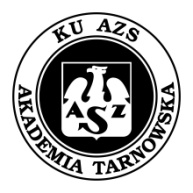 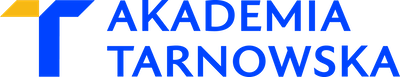 Formularz zgłoszeniowy do udziału w Mistrzostwach Akademii Tarnowskiej w futsalu…...............................................................................................nazwa drużynyOsoba do kontaktu:                                                                        numer telefonu: Imię i nazwiskoKierunekNumer albumuPodpis12345678910